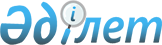 2020 жылға арналған мектепке дейінгі тәрбие мен оқытуға мемлекеттік білім беру тапсырысын, ата - ана төлемақысының мөлшерін бекіту туралы
					
			Мерзімі біткен
			
			
		
					Қостанай облысы Федоров ауданы әкімдігінің 2020 жылғы 24 маусымдағы № 180 қаулысы. Қостанай облысының Әділет департаментінде 2020 жылғы 29 маусымда № 9295 болып тіркелді. Мерзімі өткендіктен қолданыс тоқтатылды
      "Білім туралы" 2007 жылғы 27 шілдедегі Қазақстан Республикасы Заңының 6-бабы 4-тармағының 8-1) тармақшасына сәйкес Федоров ауданының әкімдігі ҚАУЛЫ ЕТЕДІ:
      1. 2020 жылға арналған Федоров ауданында мектепке дейінгі тәрбие мен оқытуға мемлекеттік білім беру тапсырысы, ата-ана төлемақысының мөлшері осы қаулының қосымшасына сәйкес бекітілсін.
      2. "Федоров ауданы әкімдігінің білім бөлімі" мемлекеттік мекемесі Қазақстан Республикасының заңнамасында белгіленген тәртіпте:
      1) осы қаулының аумақтық әділет органында мемлекеттік тіркелуін;
      2) осы қаулыны ресми жарияланғанынан кейін Федоров ауданы әкімдігінің интернет - ресурсында орналастырылуын қамтамасыз етсін.
      3. Осы қаулының орындалуын бақылау Федоров ауданы әкімінің жетекшілік ететін орынбасарына жүктелсін.
      4. Осы қаулы алғашқы ресми жарияланған күнінен кейін күнтізбелік он күн өткен соң қолданысқа енгізіледі. 2020 жылға арналған мектепке дейінгі тәрбие мен оқытуға мемлекеттік білім беру тапсырысы, ата-ана төлемақысының мөлшері
					© 2012. Қазақстан Республикасы Әділет министрлігінің «Қазақстан Республикасының Заңнама және құқықтық ақпарат институты» ШЖҚ РМК
				
      Аудан әкімі 

Т. Исабаев
Әкімдіктің
2020 жылғы 24 маусымдағы
№ 180 қаулысына
қосымша
№ р/с
Мектепке дейінгі тәрбие және оқыту ұйымдарының әкімшілік-аумақтық орналасуы
Мектепке дейінгі тәрбие мен оқыту ұйымдарда атауы
Мектепке дейінгі тәрбие мен оқытуға мемлекеттік білім беру тапсырысы
Мектепке дейінгі тәрбие мен оқытуға мемлекеттік білім беру тапсырысы
Мектепке дейінгі білім беру ұйымдарында ата-ананың бір айдағы төлемақы мөлшері (теңге)
№ р/с
Мектепке дейінгі тәрбие және оқыту ұйымдарының әкімшілік-аумақтық орналасуы
Мектепке дейінгі тәрбие мен оқыту ұйымдарда атауы
Мектепке дейінгі тәрбие мен оқыту ұйымдарының тәрбиеленушілер саны
Мектепке дейінгі ұйымдарында бір тәрбиеленушіге жұмсалатын шығыстардың бір айдағы орташа құны (теңге)
Мектепке дейінгі білім беру ұйымдарында ата-ананың бір айдағы төлемақы мөлшері (теңге)
1
2
3
4
5
6
1
Федоров ауданы, Федоров ауылы
"Федоров ауданы Федоров ауылдық округі әкімінің аппараты" мемлекеттік мекемесінің "Балдәурен" бөбекжай – бақшасы" мемлекеттік коммуналдық қазыналық кәсіпорны
70
32283
үш жасқа дейін – 6300
үш жастан бастап - 7300
2
Федоров ауданы Федоров ауылы
"Федоров ауданы Федоров ауылдық округі әкімінің аппараты" мемлекеттік мекемесінің "Балдырған" бөбекжай – бақшасы" мемлекеттік коммуналдық қазыналық кәсіпорны
70
32283
үш жасқа дейін – 6300
үш жастан бастап - 7300
3
Федоров ауданы Кеңарал ауылы
"Федоров ауданы Қосарал ауылдық округі әкімінің аппараты" мемлекеттік мекемесінің "Ақерке" бөбекжай-бақшасы" мемлекеттік коммуналдық қазыналық кәсіпорны
45
32283
үш жасқа дейін – 6300
үш жастан бастап - 7300
4
Федоров ауданы Пешков ауылы
"Федоров ауданы Пешков ауылдық округі әкімінің аппараты" мемлекеттік мекемесінің "Аленушка" бөбекжай-бақшасы" мемлекеттік коммуналдық қазыналық кәсіпорны
70
32283
үш жастан бастап - 7300
5
Федоров ауданы Пешков ауылы
"Федоров ауданы Пешков ауылдық округі әкімінің аппараты" мемлекеттік мекемесінің "Айналайын" бөбекжай-бақшасы" мемлекеттік коммуналдық қазыналық кәсіпорны
45
32283
үш жасқа дейін - 6300
6
Федоров ауданы Лесной ауылы
"Федоров ауданы Қоржынкөл ауылдық округі әкімінің аппараты" мемлекеттік мекемесінің "Қызғалдақ" бөбекжай-бақшасы" мемлекеттік коммуналдық қазыналық кәсіпорны
30
32283
үш жасқа дейін – 6300
үш жастан бастап - 7300
7
Федоров ауданы Костряков ауылы
"ФҰдоров ауданы әкімдігінің "Сказка" бөбекжай-бақшасы" мемлекеттік коммуналдық қазыналық кәсіпорны
40
32283
үш жасқа дейін – 6300
үш жастан бастап - 7300
8
Федоров ауданы Баннов ауылы
"Федоров ауданы Баннов ауылдық округі әкімінің аппараты" мемлекеттік мекемесінің "Солнышко" бөбекжай-бақшасы" мемлекеттік коммуналдық қазыналық кәсіпорны
55
32283
үш жасқа дейін – 6300
үш жастан бастап - 7300
9
Федоров ауданы Федоров ауылы
"Федоров ауданы Федоров ауылдық округі әкімінің аппараты" мемлекеттік мекемесінің "Қарлығаш" бөбекжай-бақшасы" мемлекеттік коммуналдық қазыналық кәсіпорны
140
32283
үш жасқа дейін – 6300
үш жастан бастап - 7300
10
Федоров ауданы Федоров ауылы
"Федоров ауданы Федоров ауылдық округі әкімінің аппараты" мемлекеттік мекемесінің "Балбөбек" бөбекжай-бақшасы" мемлекеттік коммуналдық қазыналық кәсіпорны
75
32283
үш жасқа дейін – 6300
үш жастан бастап - 7300